KARTA ZGŁOSZENIOWA Oświadczam*, że jestem autorem wykonanego karmnika udostępnionego przeze mnie Miejskiemu Ogrodowi Botanicznemu w Zabrzu w związku z organizacją konkursu pt. „Karmnik z recyklingu”. Wyrażam zgodę* na nieodpłatne utrwalenie i publikowanie zdjęć wykonanej pracy (w formie fotograficznej i filmowej) przez Miejski Ogród Botaniczny w Zabrzu zgodnie z art. 81 ust. 1 ustawy o prawie autorskim i prawach pokrewnych 
z dnia 4 lutego 1994 r. (Dz.U. 2018 poz. 1191 z póz zm.) Jednocześnie oświadczam, że moja zgoda dotyczy fotografii przedstawiającej wykonaną pracę oraz, że rozpowszechnianie jej przez Miejski Ogród Botaniczny w Zabrzu może być realizowane bez ograniczeń czasowych za pośrednictwem strony internetowej, mediów społecznościowych oraz w materiałach tradycyjnych (ulotki, plakaty) i prasie. Mam również świadomość, że:wszelkie informacje o administratorze danych oraz o przysługującym mi prawach ochrony danych osobowych znajdują się na stronie internetowej organizatora konkursu www.mob.zabrze.pl w zakładce „DOKUMENTY”,podane dane osobowe będą przetwarzane nie dłużej niż jest to niezbędne do realizacji i rozliczenia konkursu pt. „Karmnik z recyklingu”,   podanie danych jest dobrowolne, jednakże odmowa ich podania oraz brak zgody na publikację wykonanej pracy jest równoznaczne z brakiem możliwości udziału w konkursie pt. „Karmnik z recyklingu”.Miejscowość i data                                                                                                    Podpis……………………………………………………….                                    ………………………………………………………. * Ponieważ uczestnikiem Konkursu jest osoba nieletnia, powyższe oświadczenie i zgoda udzielane są w jej imieniu przez rodzica/opiekuna prawnego 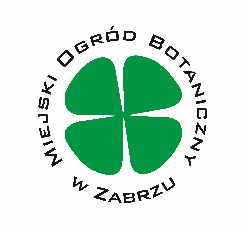 NAZWA KONKURSURodzinny konkurs miejski 
”KARMNIK Z RECYKLINGU”IMIĘ I NAZWISKO UCZESTNIKADANE KONTAKTOWE RODZICA/ OPIEKUNA PRAWNEGOtel.:DANE KONTAKTOWE RODZICA/ OPIEKUNA PRAWNEGOe-mail: